AUSTRALIAN FEDERATION OF PANKRATION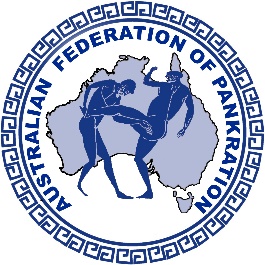 ATHLIMA Inc (AFPA)2022 Competition Entry FormEvent: 							 Event Date: 				Competitor’s Name: ………………………………………………………………………………………………………………Date of Birth: ……………………………. Club: …………………………………………………………………………………Phone: ……………………………………….. Email: ……………………………………………………………………………..Weight: ……………………………………………………… 	AFPA Inc 2022 member:             Yes / No(If you are not already a member you must complete a 2022 membership form and return it with your Entry form)I declare that the information given by me in this application form is truthful, complete and not misleading.  I have disclosed all information that is known to me or that should have reasonably been known to me.  I am in good health and have trained for this type of contact competition sport.  I understand that Martial Arts is a contact sport with obvious risks and that training and competing in this sport incurs the risk of injury.  I voluntarily accept this risk of injury and accept that I am competing in Martial Arts at my own risk.  I fully understand that if any medical treatment given to me will be of a first aid type only and it is fully my responsibility to seek further medical assistance if required.I shall not hold liable the AFPA or its Directors/Office Holders or anyone else connected with this Competition, for any injury or damage to me or my property either before, during or after training or the competition.  I shall not hold liable the AFPA or its Directors/Office Holders or anyone else connected with the Competition, for any injury or damage I might suffer from being on or leaving the premises where the Martial Arts training or competition is being held.  Competitor’s Signature: ………………………………………………………………………….. Date: …./…./………Parent/Guardian Name and Signature: …………………………………………………………………………………Please tick the box next to the event/s you wish to enter and then tick the box for the feeEvents: 1. Pankration Fighting		2. No Gi Grappling		3. Pix Lax   (no face or head contact)								(continuous sparring)Fees: Members: $20 for 1 event		$30 for 2 or more events	Non-members: $45 for 1 event		$55 for 2 or more events	Total to be paid: ……………………Please scan form and email toIngrid.Pagura@hotmail.comPlease deposit your entry fee with Westpac Bank to Account name Australian Federation of Pankration Athlima Inc, Account no 30 3665 and BSB 032-000.For bank deposit, please ask for a notation of your name to be made or provide a receipt number